CURRICULAM VITAE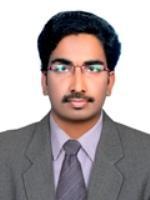 ANU Anu.343549@2freemail.com C/o- +971502360357Career ObjectiveObtain a challenging leadership position applying creative problem solving and lean management skills with a growing company to achieve optimum utilization of its resources and maximum profits. To continue my career with an organization that will utilize my MANAGEMENT, SUPERVISION & ADMINISTRATIVE skills to benefit mutual growth and success.Academic QualificationsSoftware SkillsExperience Worked with Nehru Memorial Senior Secondary School, India(7 Years(01/08/2007 to 18/06/2014)ResponsibilityTeaching Computer Science Subject to students between class VI to XII. Maintaining all academic records. Highly skilled in using the various tools to make the teaching interesting and effective manner. Assigning academic works to students. Developing various aspects of children i.e. physical, emotional, mental, and social by allowing them to learn them according to their creativity. Organizing the students in the group so they can interact with each other and socialize.  Worked with Raco General Transport EST, Abu dhabi, UAE(Position : Computer Engineer From 28/10/2014 to Still continue….)ResponsibilityI am responsible for system designing, code review and test review. I managed production support issues and assigned to developers and monitored that they are resolved efficiently and closed on time. Apart from this I also perform the task of writing programs or modules. In this context I have written many utility programs. I also took the responsibility of imparting training to new team members as assigned by project manager of my project. I involved in all levels of testing from unit level of testing to integration testing and took care that the final product is delivered with good quality and efficiency to project manager and thereby to customers.Language KnownPersonal DetailsI here by declare that the above mentioned statements about me are true and correct to the best my knowledge and belief.Sl. no:CourseInstitutionBoard/ UniversityPercentage ofYear ofSl. no:CourseInstitutionBoard/ UniversityMarkPassMarkPass1S.S.L.CS.N.H.S.S ChitharaGeneral Education50.33%20022+2S.N.H.S.S ChitharaHSE Board50.83%2004Mar Thoma College of3M.Sc(ComputerScience &Technology,University of Kerala70%20143Science)AyurUniversity of Kerala70%2014Science)AyurBScMar Thoma College of4(ComputerScience &Technology,University of Kerala69%20074(ComputerAyurUniversity of Kerala69%2007AyurScience)5Diploma inNIITFirst Class20095S/WNIIT, TrivandrumNIITFirst Class2009S/WNIIT, TrivandrumEngineering6ORACLE 9iNIIT, TrivandrumORACLE UniversityFirst Class20106With PL/SQLNIIT, TrivandrumORACLE UniversityFirst Class2010With PL/SQLNIIT, TrivandrumWith PL/SQLOperating systems:WINDOWS(All Versions), Linux, BOSS, UbuntuSoftware packages:MS Office, Open Office, DBMSComputer languages:C, C++, C#, HTML, SQL/PLSQL (ORACLE), VB,.Net, Java Net BeansReadWriteSpeakSpeakMalayalamMalayalamMalayalamMalayalamEnglishEnglishEnglishEnglishDate of Birth: 10th  March 1987Sex: MaleMarital Status: SingleReligion & caste: HinduNationality: IndianDetails of PassportDate of issue: 28/10/2008Date of Expiry: 27/10/2018Place of Issue: TrivandrumDeclaration